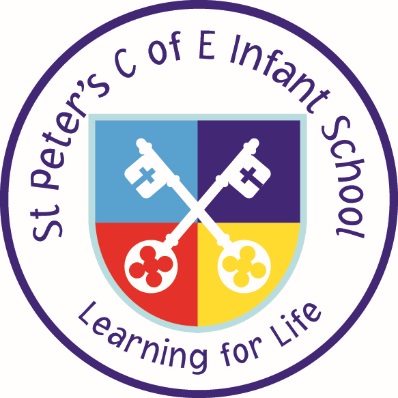 SUPPLEMENTARY INFORMATION FORM 
FOR ADMISSION FROM SEPTEMBER 2023Please ensure that you have read and understood the admissions criteria in our Admissions Policy 2023 before completing this form. 

Parents must complete this form when:  (please tick which criteria you applying under)
applying for a place as a sibling [Admissions Policy criteria 4]applying under church criteria [Admission Policy criteria 5 or 6].  
    n.b. - Admission under church criteria also requires the applicant to live less than 3 miles from the school. applying as a staff member [Admissions Policy criteria 7].The completed form should be returned direct to the school by 12.00 hours on 15 January 2023. A completed application submitted after this date will be considered a late application as set out in the Admissions Policy. Please make sure you also complete the Local Authority’s Common Application Form, name this school on that form and return it to your Local Authority. For more information, visit www.surreycc.gov.uk/schools-and-earning/schools/school-admissions For Office Use Only:For Office Use Only:For Office Use Only:For Office Use Only:For Office Use Only:For Office Use Only:Criteria:VerifiedDistance              ST PETER’S C of E INFANT SCHOOL                       Tandridge Lane, Tandridge, Surrey RH8 9NN 
                     tel: 01883 712439    
                                      email:  info@stpetersinfant.org      www.stpetersinfant.org
Pupil Information:

Surname of Child: [as it appears on birth certification] 	Other Name[s] :		Date of Birth of Child:		Address of Child:                                                                                                                         Postcode:           
Name of Parent(s)/Guardians(s) living at this address:Home Telephone No.:                                                               Mobile No.: Email:	Church Information:
Name of church which family attends:

Name, address and email of the Minister/Priest of the church attended:On average do you worship at church at least twice per month?    Yes /No“Committed members of and regular worshippers” means:People who have either a) attended worship in their Church, or b) participated in wider church activities, for on average once per month for at least one calendar year prior to the date of application.Wider church activities are defined by the following list, which is exhaustive: attending house groups, leading youth groups or messy church, or being on the Parochial Church Council.The application must be supported by the relevant Parish Priest or Minister stating you meet these requirements on the Supplementary Information Form.For applicants who have recently moved into the area, worship in their previous church will be taken into account when supported by a letter from the previous Parish Priest or Minister.In exceptional cases, a parent/carer for whom unavoidable circumstances have consistently prevented them from attending worship such that they have been unable to qualify for the faith-based oversubscription criteria, may be considered to be a faithful and regular worshipper; the relevant Minister will determine whether or not there were unavoidable circumstances.
Would the applicant have otherwise qualified as a ‘committed member of and regular worshipper’ but were prevented from doing so because during the period specified for attendance at worship the church has been closed for public worship, and has not provided alternative premises for that worship?              Yes/No(Please ask your Priest or Minister to complete the section below before returning this form to the school)For Priest or Minister’s Reference: 
Can you confirm that the applicant is a committed member of your church in the terms of our Admissions Policy
as set out above?            Yes /No
Would the applicant have otherwise qualified as a ‘committed member of and regular worshipper’ but were prevented from doing so because during the period specified for attendance at worship the church has been closed for public worship, and has not provided alternative premises for that worship?              Yes/No
Are there any particular circumstances that the governors should take into account e.g. if church attendance has been less than twice a month?Signed: [Priest/Minister]  ……………………………………………………………………..         Date:  …………………………..
Sibling Information:

Full name[s] of any sisters/brothers attending this school at time of admission or who attended the school in the past and are of primary school age at the time of proposed admission :
Sibling[s] Name[s] :Date[s] of birth :
For Staff Members:I am a current member of the teaching staff at St Peter’s school and commenced employment on [insert date]: I confirm that the information given above is correct and that I have read the Admissions Policy.N.B. If a family is refused a place at the school and appeals against the governors’ decision, this form may be used as evidence at the appeal.
Signed: [Parent/Guardian/Carer]  ……………………………………..…………………………….  Date:  …………………………..